RESILIENCE LEADERS MEETING MINUTES  The following are draft minutes for the meeting of the Resilience Leaders held from 9:00 am to 11:00 am on Friday, May 27, 2022, via in person and zoom, any corrections will be added/corrected later.CALL TO ORDER (9:00 AM): Kasandra Gandara called the meeting to order.  INTRODUCTIONs and WELCOME- KASANDRA Meditation –Coach JAB HOUSE KEEPING- Kasandra/ Sylvia: Don’t forget to put all documents into TEAMS, if you are struggling with TEAMS send to Sylvia she will drop it into TEAMS for you.  You can find all your documents in TEAMS on the RESOURCE/ FILES sectionTreasurer’s Report- Sylvia: We have paid for Anna Age Eight for the Book Club at Jardin.  The current balance is 67,864.97 which includes a donation of $550.00 from the Southern NM Giving Day.  This does not reflect what is owed to the Convention Center for the summit. NMCO- Kasandra/Sylvia: Working with NMCO to produce short videos of small experiments beginning with Housing and Transportation. We will talk to them to come up with opportunities for all sectors to get a time. Pick someone or a group to record your solution experiment.  This will be uploaded100% Mural- Kasandra: Looking at doing a mural in the Tree Street area (near BTW, streets named after trees, mulberry, poplar, juniper, etc.) Looking for a place for a mural, the wall of Cravings on the corner of Mulberry and Solano is an option. It will be a block party to kick off, to build relationships.  Developed Lift LC, they began collaborating with all the leaders, had 2 meetings first with officials and the 2nd with people in the criminal justice field.  Adding the Behavioral Health component looking into root causes.  Started doing research using the stress Index tool (you add your zip code, state) and it rates factors such as poverty, medium income education and unemployment.  The 88001 area was rated at 93% distressed.   Developed Lift LC, they began collaborating with all the leaders  If anyone is interested in joining the meetings, please reach out. Sector Work- Data Reflection: looked over the data form the survey, what is it saying to youWrite up Solution Experiment- Sectors used big posters to write up their solution experiment.  See attached pictures. Presentation of Solution Experiment– Sectors: Transportation – To create an awareness of transportation system though firsthand experiences to better inform system maker of barriers. Early Childhood Education – connect PreK ~Career/CollegeHousing – To expand landlord acceptance of vouchers (landlord incentives) Youth Mentoring – 100% youth mentor accessParent Support – Anyone raising children 0-25 has easy access to support, knowledge, and training to help parents/ caregivers be effective in providing safe, stable, and nurturing care to children.Community Schools/Behavioral Health – To provide mental health to all students, families, staff and community.Other Information – Social media platforms: please share with others: Website: dacrl.org  Facebook: @dacresilienceleaders  Twitter: @resiliencelead1Instagram: donaanar4esilience_leaders1Set Next Meeting Date.  Friday, April 29, 2022  Adjournment. 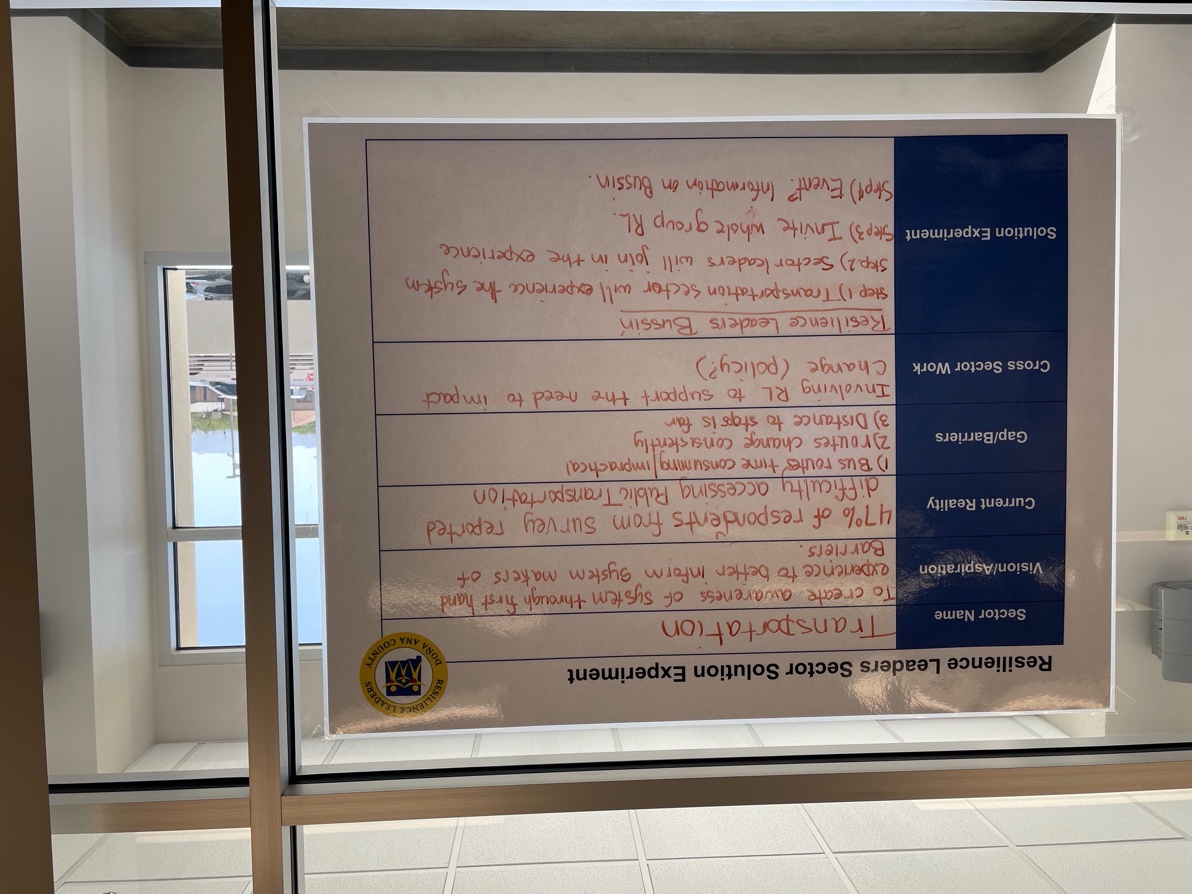 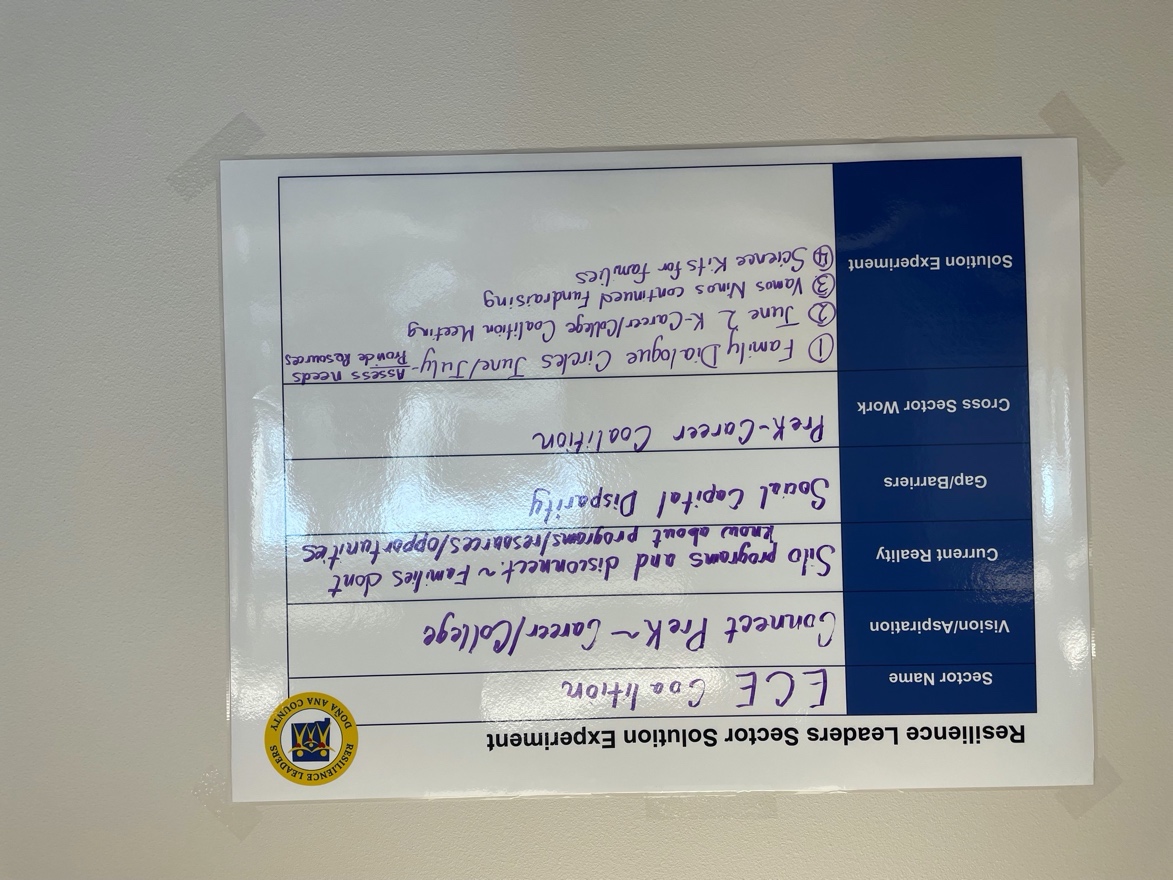 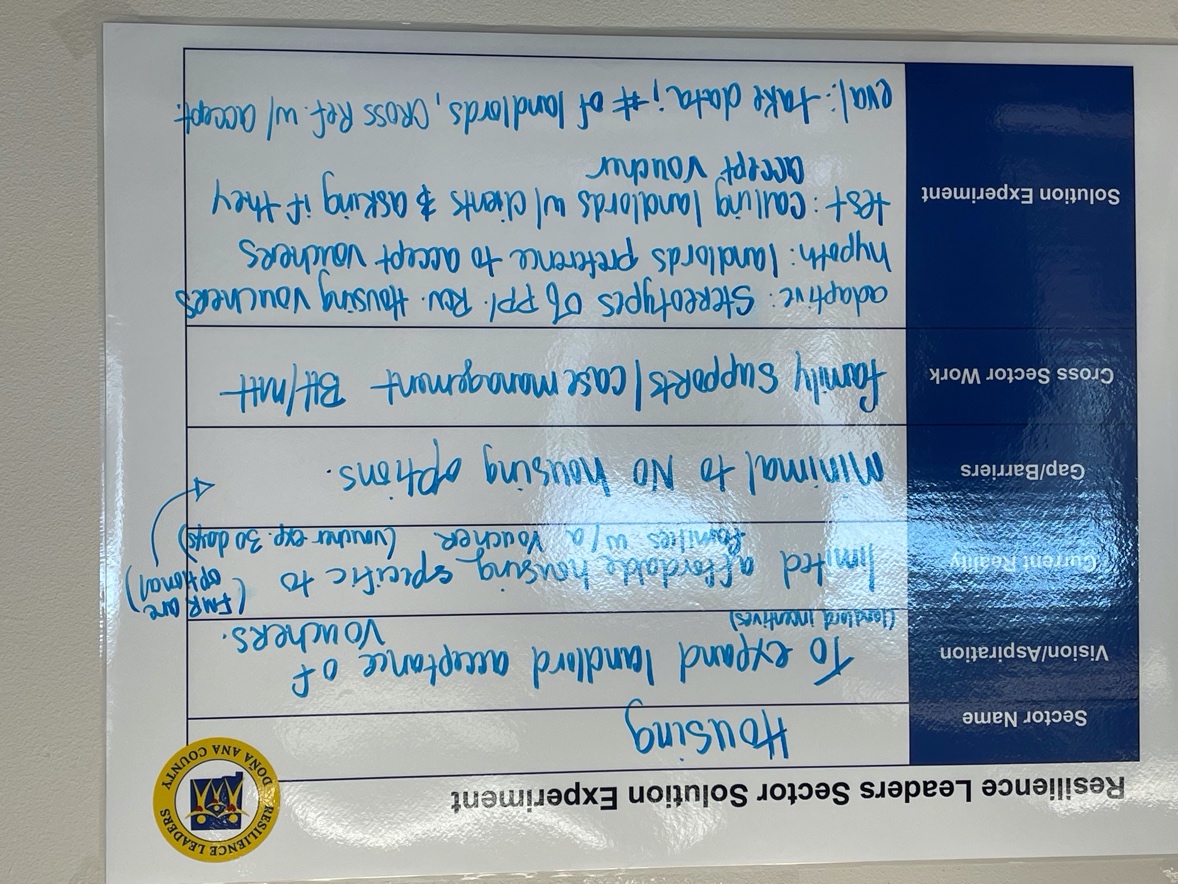 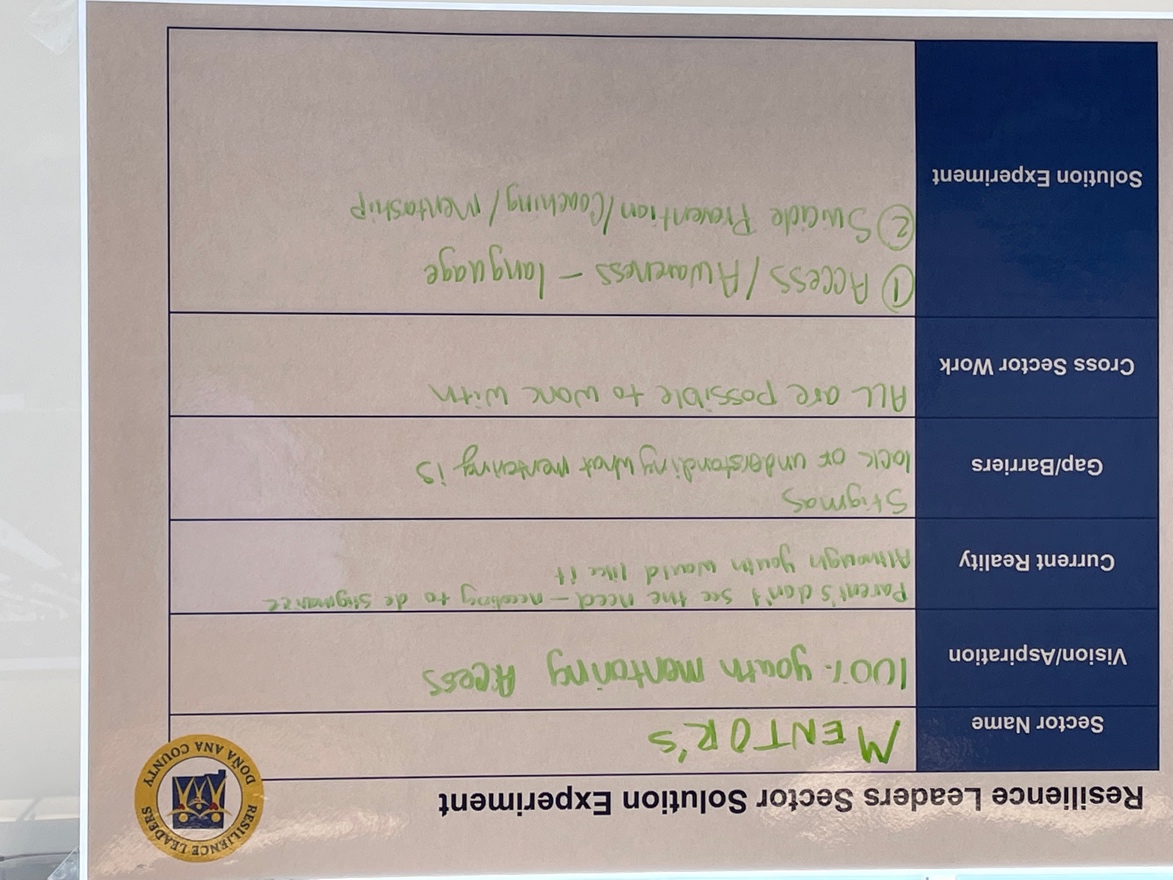 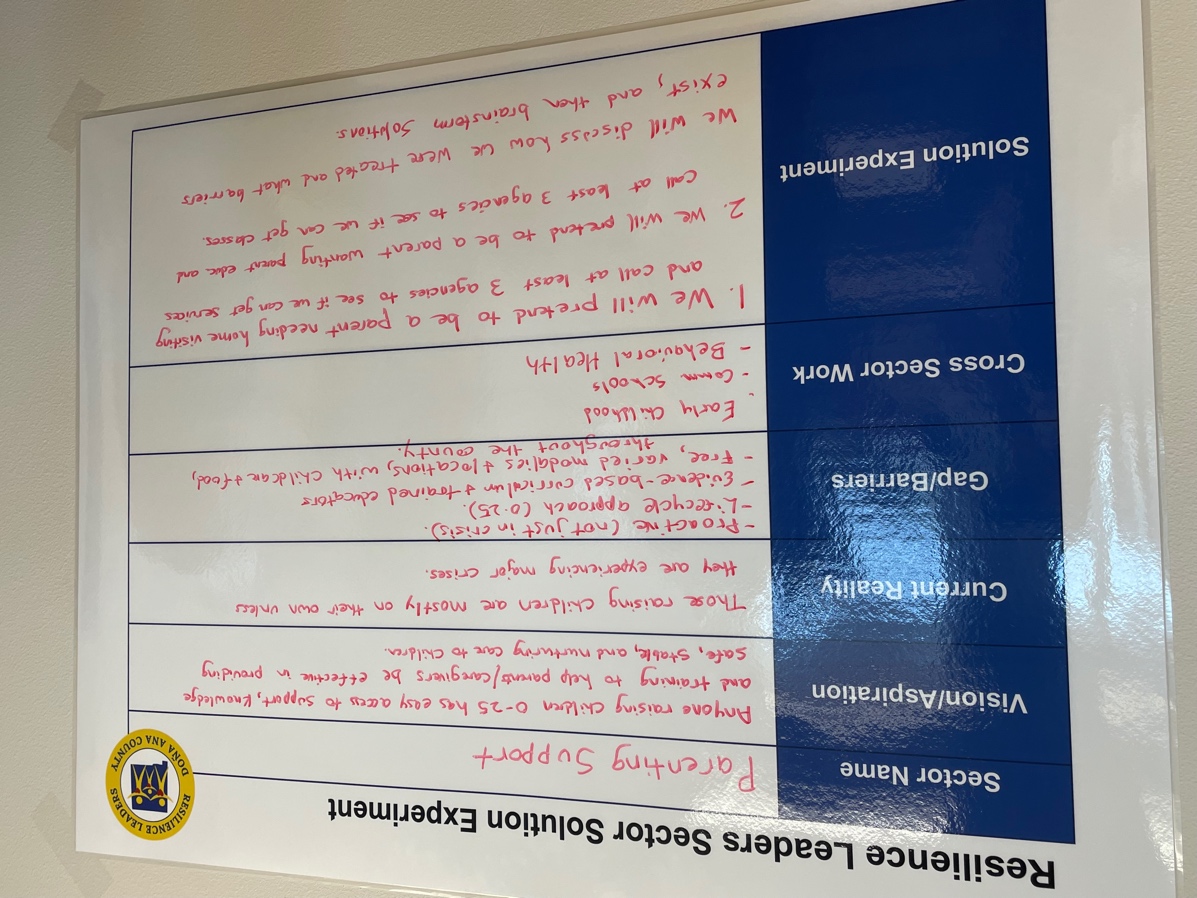 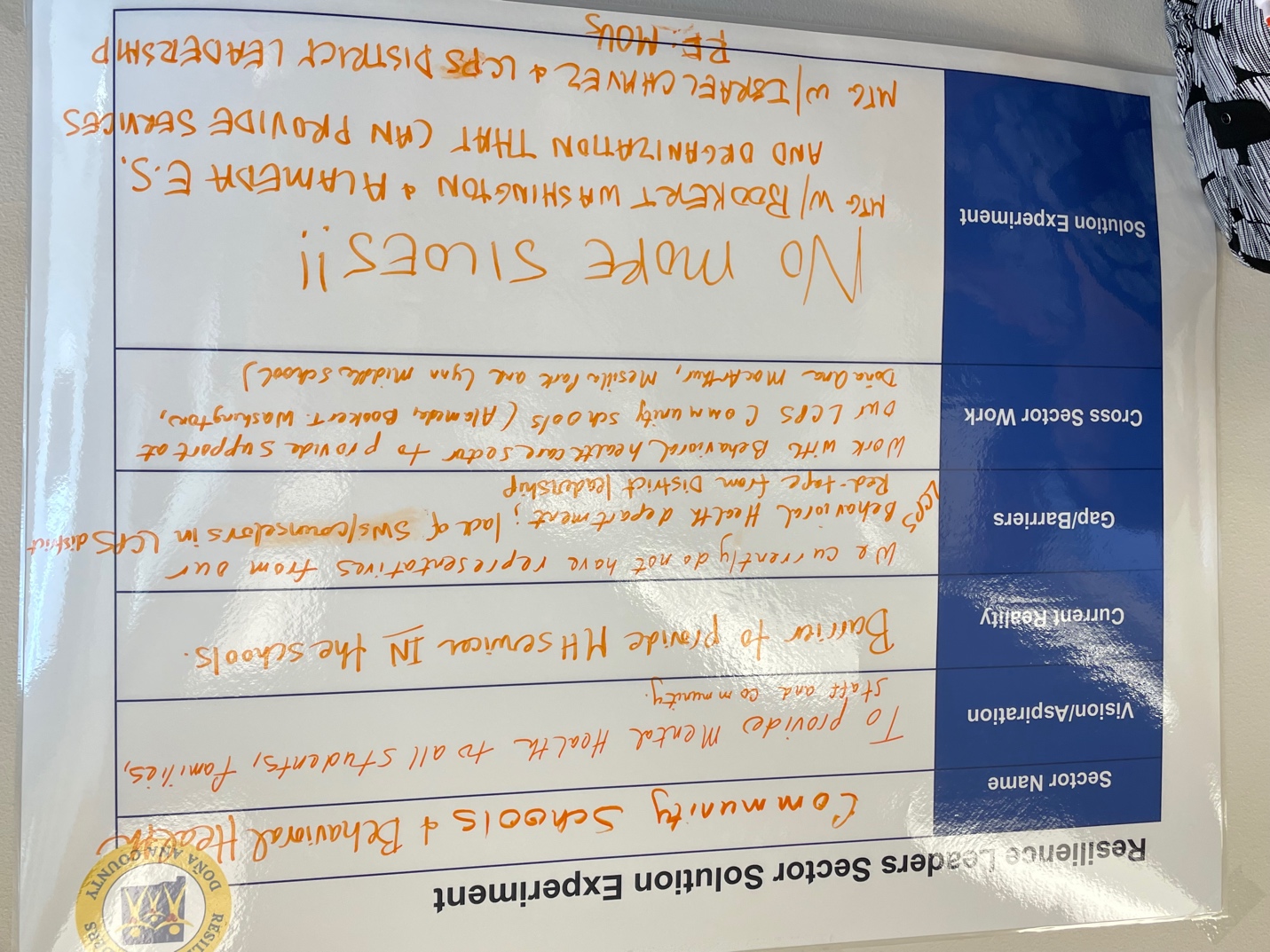 